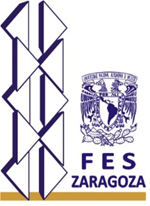 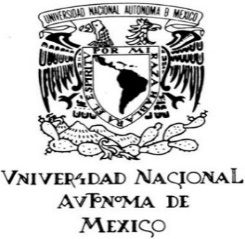 UNIVERSIDAD NACIONAL AUTONOMA DE MÉXICOFACULTAD DE ESTUDIOS SUPERIORES “ZARAGOZA”DIVISIÓN DE ESTUDIOS DE POSGRADO E INVESTIGACIÓNDEPARTAMENTO DE  BIOTERIORECIBO DE ANIMALES DE LABORATORIO                                  FECHA:____________________CANTIDAD: __________________________              ESPECIE: _____________________________CEPA O RAZA: _______________________              EDAD O PESO:_________________________SEXO: ______________________________              ASIGNATURA Y GRUPO:_________________PROFESOR  RESPONSABLE: ______________________________________________             FIRMA DE RECIBIDO Y ENTERADO                                                                                                                                                   FIRMA DE RECIBIDO Y ENTREGADOUNIVERSIDAD NACIONAL AUTONOMA DE MÉXICOFACULTAD DE ESTUDIOS SUPERIORES “ZARAGOZA”DIVISIÓN DE ESTUDIOS DE POSGRADO E INVESTIGACIÓNDEPARTAMENTO DE BIOTERIORECIBO DE ANIMALES DE LABORATORIO                                  FECHA:____________________CANTIDAD: __________________________              ESPECIE: _____________________________CEPA O RAZA: _______________________              EDAD O PESO:_________________________SEXO: ______________________________              ASIGNATURA Y GRUPO:_________________PROFESOR  RESPONSABLE: ______________________________________________             FIRMA DE RECIBIDO Y ENTERADO                                                                                                                                                   FIRMA DE RECIBIDO Y ENTREGADO